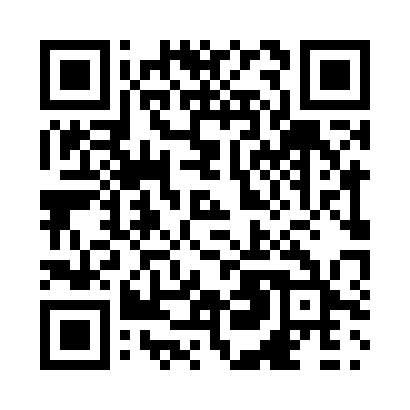 Prayer times for Queens Cove, British Columbia, CanadaMon 1 Jul 2024 - Wed 31 Jul 2024High Latitude Method: Angle Based RulePrayer Calculation Method: Islamic Society of North AmericaAsar Calculation Method: HanafiPrayer times provided by https://www.salahtimes.comDateDayFajrSunriseDhuhrAsrMaghribIsha1Mon3:285:241:327:049:4011:362Tue3:285:251:327:049:3911:363Wed3:295:261:327:049:3911:364Thu3:295:261:337:049:3811:355Fri3:305:271:337:049:3811:356Sat3:305:281:337:049:3711:357Sun3:315:291:337:039:3711:358Mon3:315:301:337:039:3611:359Tue3:325:311:337:039:3611:3410Wed3:325:321:337:029:3511:3411Thu3:335:331:347:029:3411:3412Fri3:345:341:347:029:3311:3313Sat3:345:351:347:019:3211:3314Sun3:355:361:347:019:3211:3315Mon3:355:371:347:009:3111:3216Tue3:365:381:347:009:3011:3217Wed3:375:391:346:599:2911:3118Thu3:375:401:346:599:2811:3119Fri3:385:421:346:589:2611:3020Sat3:385:431:346:589:2511:3021Sun3:395:441:346:579:2411:2922Mon3:405:451:346:569:2311:2923Tue3:405:471:346:569:2211:2824Wed3:415:481:346:559:2011:2625Thu3:445:491:346:549:1911:2426Fri3:465:511:346:539:1811:2227Sat3:495:521:346:539:1611:1928Sun3:515:531:346:529:1511:1729Mon3:535:551:346:519:1311:1430Tue3:565:561:346:509:1211:1231Wed3:585:571:346:499:1011:09